Sample Assessment Outline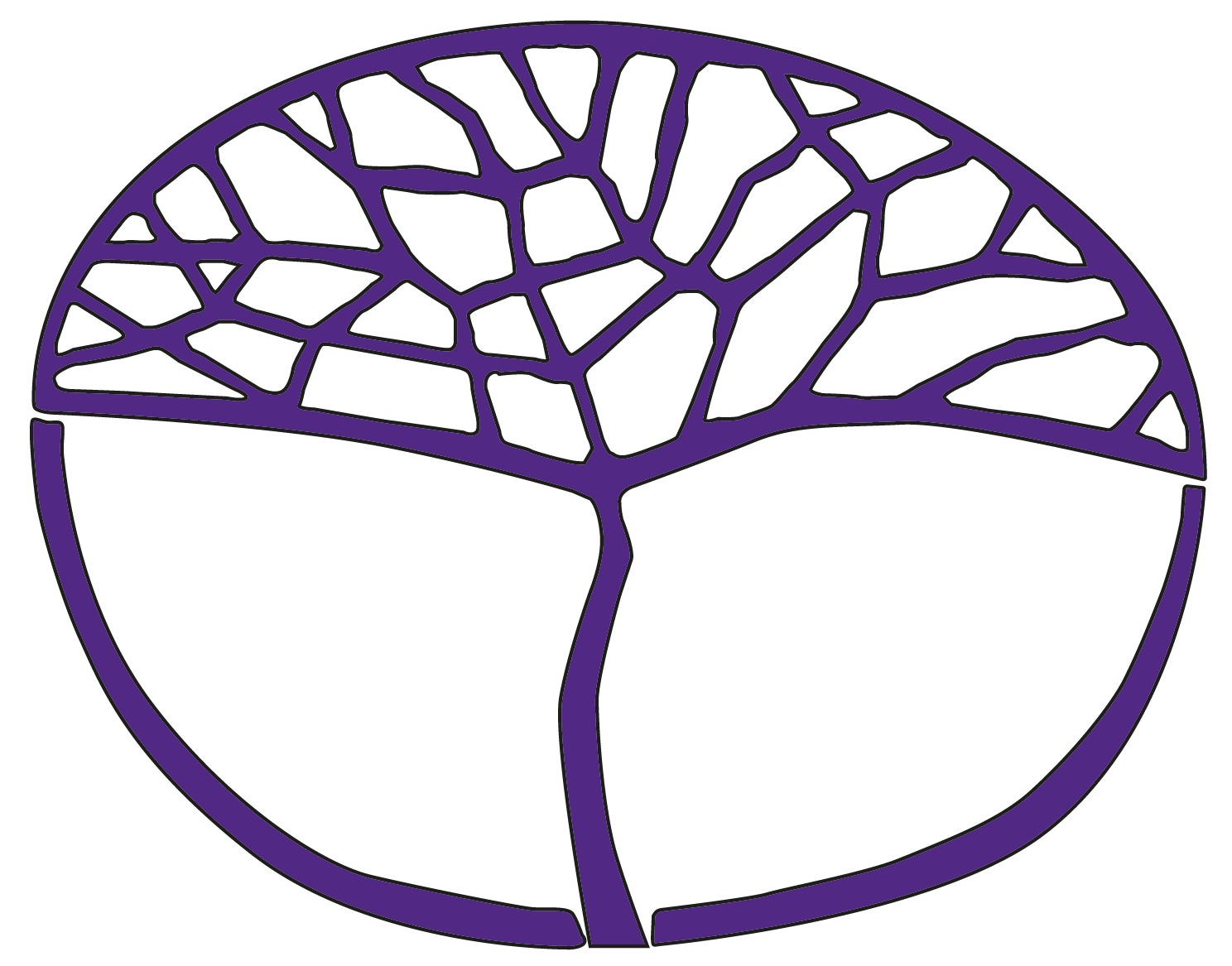 Human BiologyGeneral Year 12Acknowledgement of CountryKaya. The School Curriculum and Standards Authority (the Authority) acknowledges that our offices are on Whadjuk Noongar boodjar and that we deliver our services on the country of many traditional custodians and language groups throughout Western Australia. The Authority acknowledges the traditional custodians throughout Western Australia and their continuing connection to land, waters and community. We offer our respect to Elders past and present.Copyright© School Curriculum and Standards Authority, 2020This document – apart from any third party copyright material contained in it – may be freely copied, or communicated on an intranet, for non-commercial purposes in educational institutions, provided that the School Curriculum and Standards Authority (the Authority) is acknowledged as the copyright owner, and that the Authority’s moral rights are not infringed.Copying or communication for any other purpose can be done only within the terms of the Copyright Act 1968 or with prior written permission of the Authority. Copying or communication of any third party copyright material can be done only within the terms of the Copyright Act 1968 or with permission of the copyright owners.Any content in this document that has been derived from the Australian Curriculum may be used under the terms of the Creative Commons Attribution 4.0 International licence.DisclaimerAny resources such as texts, websites and so on that may be referred to in this document are provided as examples of resources that teachers can use to support their learning programs. Their inclusion does not imply that they are mandatory or that they are the only resources relevant to the course.Sample assessment outlineHuman Biology – General Year 12Unit 3 and Unit 4Assessment 
type Assessment type weighting Assessment task weightingWhenAssessment taskScience inquiry30%5%Semester 1Week 4Task 1: Science inquiry (practical) – Basic first aid for joint and bone injuriesA practical test on the basic first aid for joint and bone injuries.Science inquiry30%10%Semester1Weeks 8–9Task 3: Science inquiry (investigation) – The effect of age on accommodation distanceAn investigation on the effect of age on accommodation distance. The investigation planning and conducting will be conducted in groups, with the written report to be prepared individually in class.Science inquiry30%5%Semester 2 Week 3Task 7: Science inquiry (practical) – The effect of hand washing on the spread of infectionA practical activity observing the effect of handwashing on the spread of infection. The practical component of the task will be completed in groups. The analysis of data and follow-up questions will be completed individually in class.Science inquiry30%10%Semester 2 Weeks 14–15Task 11: Science inquiry (investigation) – The effect of behaviour on the spread of STIsAn investigation modelling the effect of behaviour on the spread of STIs. This is an in-class task where the group will plan and conduct the investigation and present their results to the class.Extended response20%10%Semester 1Weeks 6–15Task 6: Extended response – Dysfunctions of the muscular, nervous and endocrine systemsA research task conducted over a ten week period culminating in a presentation to the class. Progress will be monitored with the submission of research notes and presentation plan/storyboard on predetermined dates prior to the final presentation. This is an individual task completed by students during class time.Extended response20%10%Semester 2 Weeks 8–10Task 9: Extended response – VaccinationsA task involving the interpretation and evaluation of informational text and video related to vaccinations. This is an individual task completed by students during class time. Test35%5%Semester 1Week 6Task 2: Test – Skeletal and muscular systemsTest consisting of 10 multiple-choice questions, 2–3 short answer questions and one extended answer question.Test35%5%Semester 1Week 14Task 5: Test – Nervous and endocrine systemsTest consisting of 10 multiple-choice questions, 2–3 short answer questions and one extended answer question.Test35%12.5%Semester 2 Week 5Task 8: Test – DiseaseTest consisting of 10 multiple-choice questions, 2–3 short answer questions and one extended answer question.Test35%12.5%Semester 2 Week 13Task 10: Test – Vaccines, immunology, community and global healthTest consisting of 10 multiple-choice questions, 2–3 short answer questions and one extended answer question.Externally set task15%15%Semester 1Week 13Task 4: Externally set taskA task set by the Authority based on the following content from Unit 3 – <teacher to insert information provided by the Authority>Total100%100%